MATEMÁTICAS.1.Escribe el nombre de los siguientes números: 387__________________________________________________________________________769__________________________________________________________________________487__________________________________________________________________________424__________________________________________________________________________615_________________________________________________________________________552_________________________________________________________________________715__________________________________________________________________________318__________________________________________________________________________2. Escribe el anterior y el posterior.__________450______		__________298________		________333_______________499_______		__________509________		_______491_______________350________		__________649________		________319______3. Escribe del 650 al 700.______________________________________________________________________________________________________________________________________________________________________________________________________________________________________________________________________________________________________________________________________________________________________________________________________________________________________________________________________________________________________________________________________________________________________________________________________________________________________________________________________________________________________________________________________________________________________________________________________________________________________________________________________________________________________________________________________________________________________________________________________________________________________________________________________________________________________________________RECUERDA SEPARAR BIEN UN NÚMERO DE OTRO4.  Rodea de cada grupo el número mayor de rojo y el menor de azul.				454		563			436	432	154234		342		436	621    198			342		287             2435.  Continúa la serie.440	450	__________	_____________	___________	____________448       450	___________	_____________	___________	____________333	330	___________	____________		___________	____________6. Vamos a estudiar la tabla del 0.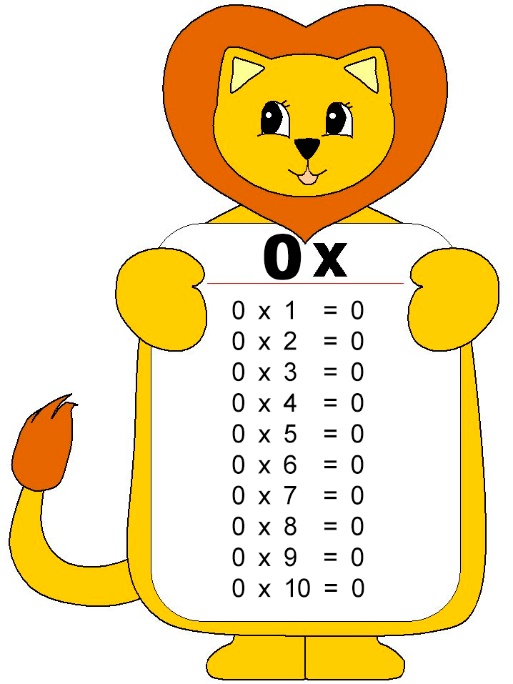 Es muy fácil. Cualquier número que multipliques por 0 da 0.Si ya te sabes esta tabla continúa por la siguiente que no sepas.